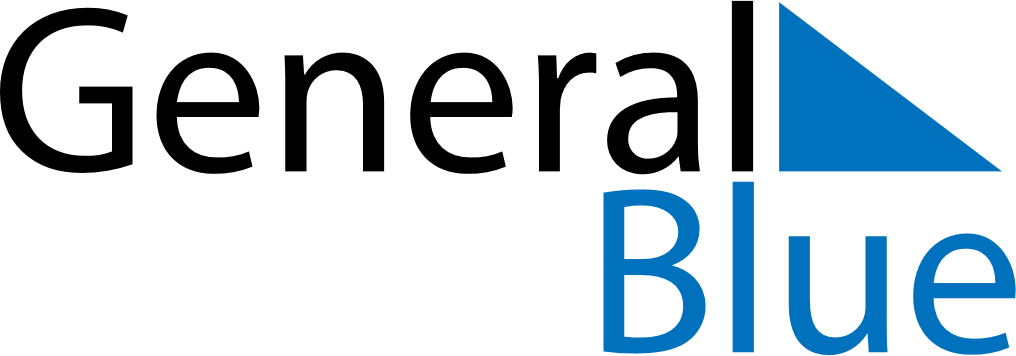 Weekly Meal Tracker September 26, 2027 - October 2, 2027Weekly Meal Tracker September 26, 2027 - October 2, 2027Weekly Meal Tracker September 26, 2027 - October 2, 2027Weekly Meal Tracker September 26, 2027 - October 2, 2027Weekly Meal Tracker September 26, 2027 - October 2, 2027Weekly Meal Tracker September 26, 2027 - October 2, 2027SundaySep 26MondaySep 27MondaySep 27TuesdaySep 28WednesdaySep 29ThursdaySep 30FridayOct 01SaturdayOct 02BreakfastLunchDinner